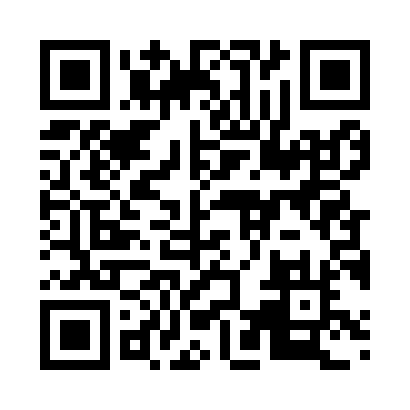 Prayer times for Bordeaux, Aquitaine, FranceWed 1 May 2024 - Fri 31 May 2024High Latitude Method: Angle Based RulePrayer Calculation Method: Islamic Organisations Union of FranceAsar Calculation Method: ShafiPrayer times provided by https://www.salahtimes.comDateDayFajrSunriseDhuhrAsrMaghribIsha1Wed5:396:511:595:569:0810:212Thu5:376:501:595:569:0910:223Fri5:366:491:595:569:1010:244Sat5:346:471:595:579:1210:255Sun5:326:461:595:579:1310:276Mon5:306:441:595:589:1410:287Tue5:296:431:595:589:1510:308Wed5:276:421:595:589:1610:329Thu5:256:401:595:599:1810:3310Fri5:246:391:595:599:1910:3511Sat5:226:381:596:009:2010:3612Sun5:206:371:596:009:2110:3813Mon5:196:361:596:009:2210:3914Tue5:176:341:596:019:2310:4115Wed5:166:331:596:019:2510:4216Thu5:146:321:596:029:2610:4417Fri5:136:311:596:029:2710:4518Sat5:126:301:596:029:2810:4719Sun5:106:291:596:039:2910:4820Mon5:096:281:596:039:3010:5021Tue5:086:271:596:039:3110:5122Wed5:066:261:596:049:3210:5323Thu5:056:251:596:049:3310:5424Fri5:046:251:596:059:3410:5525Sat5:036:241:596:059:3510:5726Sun5:026:231:596:059:3610:5827Mon5:006:222:006:069:3710:5928Tue4:596:222:006:069:3811:0029Wed4:586:212:006:069:3911:0230Thu4:586:202:006:079:4011:0331Fri4:576:202:006:079:4111:04